Уважаемые коллеги!28 мая 2019 года в 16.00 Санкт-Петербургская академия постдипломного педагогического образования проводит международную видеоконференцию «Межпредметные технологии как инструмент развития образовательной среды» с дистанционным включением участников из разных регионов и стран. Круг обсуждаемых вопросов:Новая технологическая среда образования: переход к современным формам организации учебного процесса.Мобильное электронное обучение: девиз «учиться везде». Формирование образования, построенного на компетенциях.К участию в конференции приглашаются: педагоги и руководители образовательных организаций, аспиранты, ученые, специализирующиеся в области образовательных технологий, представители общественности, проявившие интерес к рассматриваемой проблеме, и др. Всю интересующую Вас информацию можно получить по запросу, присланному на электронную почту организаторов конференции: Центр проектного развития и связям с общественностью СПб АППО; e-mail: mcentr.appo@yandex.ru; +7(812)409-82-75 Богатенкова Наталья Владимировна, Иванова Алла Михайловна, Иваньшина Елена ВладимировнаПриглашаем принять он-лайн участие в видеоконференции.Начало мероприятия – 28 мая 2019 г. в 16.00 (МСК).Вход на он-лайн платформу будет доступен за 30 мин до начала мероприятия.Тестирование технической возможности подключения: https://webinar.spbappo.ru/#bwcheckerРекомендуем использовать браузер Google Chrome последней версии. Для подключения через другие браузеры может понадобиться установка Adobe Flash Player.Инструкция по подключению:1. Для подключения к вебинару перейдите по ссылке: ссылка для гостевого подключения: https://webinar.spbappo.ru/#join:tff0a47da-7460-49e8-9bf2-7ff7d859984d2. Во вкладке «Вход в мероприятие» убедитесь, что вы входите как незарегистрированный пользователь (Гость).3. В поле «ИМЯ» ОБЯЗАТЕЛЬНО указать свои фамилию, имя, отчество; название учреждения, регион.4. Внизу страницы нажмите на кнопку «Войти в мероприятие».ИЛИСайт для входа: https://webinar.spbappo.ru/#login_by_id 1. После входа на сервис вебинаров, перейдите на вкладку «Подключиться к мероприятию по ID».2. В поле ID мероприятия введите 9-тизначный код для подключения: 702-772-8993. Нажмите кнопку «Продолжить».4. Во вкладке «Вход в мероприятие» убедитесь, что вы входите как незарегистрированный пользователь (Гость).5. В поле «ИМЯ» ОБЯЗАТЕЛЬНО указать свои фамилию, имя, отчество; название учреждения, регион.6. Внизу страницы нажмите на кнопку «Войти в мероприятие».* Все вопросы можно будет задать в чате.* Все материалы вебинара будут доступны после окончания мероприятия.Правительство Санкт-ПетербургаКомитет по образованию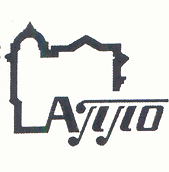 Государственное бюджетное учреждениедополнительного профессионального образованияСанкт-Петербургская академияпостдипломного педагогического образования191002, Санкт-Петербург, ул. Ломоносова, 11-13Тел. 409-82-82Информационное письмо